Call to Order: The regular meeting of the IACTE Board of Directors was called to order at 7:04 p.m. by President, Barb Lemmer. I. Attendance – Roll call: Barb Lemmer, Lorri Haskell, Jeff Mayes, Sandy Warning, Greg Kepner, Kelsie Engelken, Sandy Miller, and Zoe Thornton for Lisa Stange as DE LiaisonII. Treasurer’s Report and Budget: was sent March 1st. Some invoices are still being paid for NPS. The budget is healthy. Each division that sent a student supported by IACTE to NPS is asked to contribute $100 to IACTE for their student. Who is TSA representative? Who is the Industrial Tech treasurer? Greg will look into this. HOSA contribution?  IFCSE has contributed $1000. National Policy Seminar (NPS): The four students that were supported by IACTE did a great job. We saw Senators and Representatives on Tuesday and Wednesday. Grassley sent a note back that he joined the CTE Caucus Committee. Most of our Senators and Representatives were visited. III. Division Reports:IAAE – Jeff Mayes - IAAE is heavy in conference planning. Theme for conference is “Community.” We are fighting membership issues. Some of our members are questioning the value of memberships. Maybe this is some of our newer members.  As far as IACTE and Ag there have been some questions about how we feel about the Senate file and how it relates to how our courses are identified. We should have our awards submitted to IACTE soon.IBEA – Sandy Warning - Written report included (attached at the end of the minutes)IITEA – Greg Kepner - We have had one board meeting since we last met. There is nothing to report at this time.IHEA – Lorri Haskell - We meet monthly by phone. We will have a face to face meeting on April 7. Conference will be June 2 -3 at Prairie Meadows Conference Center, Altoona. No theme yet. Working on some really good speakers. Information can be found at www. Iowahealthed.org   Registration will be $185 which will include IACTE and IHEA dues. Either Barb or Sandy will attend to bring IACTE greetings. IFCSE – Kelsie Engelken - Key Leader meeting was Feb 20th. The IFCSE Conference will be June 12-14th in Cedar Falls at UNI. The Theme is “Say Yes to FCS.” There will be two post conference sessions for those who want to earn credit. These sessions will be titled: Working on Fashion and STEM, and Bulling Bystander Training. Courtney Teghtmeyer will serve as the 2017-2018 IFCSE President. Kelsie Engelken will serve as 2016-2017 IFCSE President. ISCA – Amy DeGroot-Hammer – No reportIV. ACTE Region III Representative Report – Zoe Thornton (for Lisa Stange) - The Region III Conference is June 15-17, 2016 in Jefferson, MO. V. DE Liaison Report – Zoe Thornton -  There have been questions about House File 2392. It has been passed in the House and is in the Senate. We briefly discussed this legislation. Questions/Comments/Concerns about this bill should be submitted to Lisa Stange, IACTE liaison, Pradeep or discipline consultants at the DE in an email. This bill was not one that was written by the Dept. of Ed. It came out of the House Education Committee. Send CTE Task Force questions to Pradeep and Lisa in an email.VI. Executive Director’s Report – Sandy Miller – Written report included (attached at the end of the minutes) VII. Program of Work – Committee Reports – *Audit Review - Sandy Warning – The audit has been completed. All records are in order. *Conference Planning – Barb Lemmer – Much of the information about conference and the Spring Professional Development Webinars is included in the Executive Director’s Report. There will be a conference planning teleconference Tuesday, March 15th 7-8 p.m. The 2016-2017 IACTE Conference will be Thursday, Sept 29 and focus on best practice. Conference Planning Committee members were identified as: IBEA – Sandy Warning, IAAE – Jeff Mayes, IHEA – Lorri will try to find someone and will serve on committee until such other person is found, IFSCE – Kelsie Engelken or Julie Schreiber, IITEA – Greg Kepner. Send ideas for Best Practices to Lisa if you have ideas. Please send them very soon because the DE has already sent out inquiries for topics and has presenters identified. T*Awards and Scholarships – Barb for Dana - May 1 is the due date for submission of all award applications from divisions. The IACTE Teacher Preparation scholarship deadline for submission is also May 1. Dana plans to get something together next week to help us promote this scholarship as it is new and is sponsored by Dave Bunting. We need to get promotion for this out to the members very soon.*Membership Report – Sandy Miller - Written report included (attached at the end of the minutes)*Policy Development – Barb Lemmer – Barb asked the board if IACTE should advocate for CTE at the School Administrators of Iowa (SAI) Conference in August 3rd noting that the registration has gone up to $715. Jeff moved that we attend the Iowa School Administrators Conference on August 3 taking into consideration the increased price for next year. Lorri seconded. Motion passed. *Communications - Barb will contact Diane Cornilsen for deadline information and pass that on to the board. All division representatives are encouraged to submit an article for the newsletter. Nominating Committee:  Do we have any suggestions for 1st and 2nd V.P.? No names were suggested. We need some volunteers. We need a post-secondary person for first V.P. Brad Colton was suggested. We will extend an invitation to Brad Colton for 1st V.P. Jeff made a motion to adjourn. Lori seconded.  Motion passed. Meeting was adjourned at 8:07 p.m.Respectfully Submitted,Sandra Miller, Secretary Pro Tem and Part-time Executive DirectorIBEA ReportMarch 10, 2016The IBEA Executive Board met February 20. Several two-day workshops are planned this summer. Two collaboration workshops are planned this spring. Our fall conference is scheduled for October 23-24 at the Holiday Inn & Suites in Urbandale. NBEA conference is March 22-26.Respectfully submitted by Sandy WarningExecutive Director ReportMarch 10, 2016Health Division paid dues for 56 members. The first newsletter was sent out to these members.Iowa ACTE purchased a closed-back royal blue table cloth and Iowa ACTE logo imprinted white table runner to use with our 6 foot table at advocacy events and division conferences. It worked great and looked sharp at the CTE Day at the Capitol.A successful CTE Day at the Capitol was held Monday, February 8 from 9:00 to 3:00 in the West and South wings of the Rotunda. There were 6 teachers and 12 students showcasing high-quality CTE. Our new table coverings with imprinted Iowa ACTE logo brought a professional look to our table. We gave out the new 2016 State Fact Sheet along with other handouts.  The Executive Director made and gave out approximately 85 homemade heart –shaped sugar cookies decorated with “CTE” on each.The following schools represented Iowa CTE with professionalism and class! Central Campus, Des Moines Public Schools, Career Opportunities in Health and CNA Programs	Indian Hills Community College, Laser Technology ProgramMaquoketa High School, HOSA ProgramSoutheast Polk High School Industrial Technology Program, Iowa Industrial Technology ExpoE-blast was sent to all members about CTE month encouraging members to add CTE month logo to their signature line and social media profile picture. Second E-blast was sent to all members encouraging them to contact their United States Senator to sign a declaration naming February CTE Month.CTE Day at the Capitol for 2017 is set for Tuesday, January 31! Mark your calendars. Four Webinars are scheduled for professional development for 2015-2016. An email was sent to every member with a flyer and a registration link on March 1st. Registration so far is as follows:  Instructional Strategies, March 30 -23 registeredInstructional Strategies, Repeated, April 14 – 16 registeredGrading for Learning in CTE, Standards Based Grading 101, Part I, April 12 – 37 registeredGrading for Learning in CTE, Standards Based Grading 101, Part II, April 28 – 33 registeredTotal = 109 total registrations as of March 10th.IACTE Conference will be Thursday, Sept. 29th at FFA Enrichment Center, Ankeny. Many sessions have been scheduled, Caterer has been secured. Need to identify Conference Planning Committee.Website Updates are continually being done. Quality Association Standards 2015 WinnerAwards Committee members names and emailApproved Board Minutes for September, October, November, and December have been sent to ACTE to add to web site.First NewsletterNeed to get new account for Google Calendar to update IACTE calendar Respectfully submitted by Sandra MillerIACTE Membership ReportMarch 10, 2016Professional Memberships @ $15 eachAgriculture			158Business			126Family & Consumer Sciences 	133Health				  57Industrial Tech		    5Administration		  12School Counselors		    1Sub Total			492Student Memberships @ $0Agriculture			  1Family & Consumer Sciences	 20Not identified			  1Sub Total			 22Total Memberships	514Respectfully submitted by Sandra Miller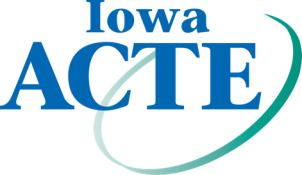 BoardMinutes3.10.16CTE: Learning that Works for IowaCTE: Learning that Works for IowaBoardMinutes3.10.16IAAEIowa Association of Agricultural EducatorsBoardMinutes3.10.16IBEAIowa Business Education AssociationBoardMinutes3.10.16IFCSEIowa Family & Consumer Sciences EducatorsBoardMinutes3.10.16IHEAIowa Health Educators AssociationBoardMinutes3.10.16IITEAIowa Industrial Technology Educators Association